InvoiceInvoiceInvoiceInvoiceDate:InvoiceInvoiceInvoiceInvoiceInvoice #: InvoiceInvoiceInvoiceInvoiceFrom:From:Bill To:Bill To:Bill To:DescriptionHoursHoursHoursRate/HourRate/HourTotalSubtotal:Subtotal:Subtotal:Subtotal:Subtotal:Subtotal:Tax Rate: Tax:Tax:Tax:Payment Terms: Total Amount Due:Total Amount Due:Total Amount Due:Terms and ConditionsTerms and ConditionsSend Payment To:Send Payment To:Send Payment To: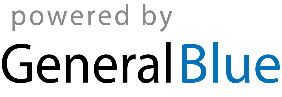 